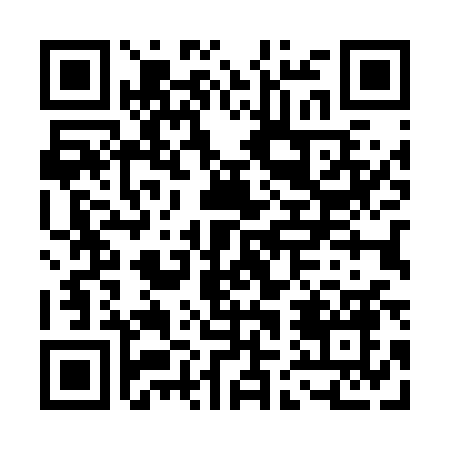 Prayer times for Loveland Heights, Colorado, USAMon 1 Jul 2024 - Wed 31 Jul 2024High Latitude Method: Angle Based RulePrayer Calculation Method: Islamic Society of North AmericaAsar Calculation Method: ShafiPrayer times provided by https://www.salahtimes.comDateDayFajrSunriseDhuhrAsrMaghribIsha1Mon3:585:361:065:058:3610:142Tue3:595:361:065:058:3610:133Wed3:595:371:065:058:3510:134Thu4:005:381:065:058:3510:125Fri4:015:381:075:068:3510:126Sat4:025:391:075:068:3510:117Sun4:035:391:075:068:3410:118Mon4:045:401:075:068:3410:109Tue4:055:411:075:068:3410:1010Wed4:055:411:075:068:3310:0911Thu4:065:421:085:068:3310:0812Fri4:085:431:085:068:3210:0713Sat4:095:441:085:068:3210:0614Sun4:105:441:085:068:3110:0515Mon4:115:451:085:068:3010:0516Tue4:125:461:085:068:3010:0417Wed4:135:471:085:068:2910:0318Thu4:145:471:085:058:2810:0219Fri4:155:481:085:058:2810:0020Sat4:175:491:085:058:279:5921Sun4:185:501:085:058:269:5822Mon4:195:511:085:058:259:5723Tue4:205:521:085:058:259:5624Wed4:225:531:085:048:249:5525Thu4:235:541:085:048:239:5326Fri4:245:541:085:048:229:5227Sat4:255:551:085:048:219:5128Sun4:275:561:085:038:209:4929Mon4:285:571:085:038:199:4830Tue4:295:581:085:038:189:4731Wed4:315:591:085:028:179:45